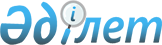 Қазақстан Республикасы Үкіметінің 2003 жылғы 18 қыркүйектегі N 952 қаулысына өзгерістер енгізу туралы
					
			Күшін жойған
			
			
		
					Қазақстан Республикасы Үкіметінің 2004 жылғы 14 маусымдағы N 642 қаулысы. Күші жойылды - ҚР Үкіметінің 2006.03.15. N 169 қаулысымен.

      Қазақстан Республикасының Үкіметі қаулы етеді: 

      1. "Тәуелсіз Мемлекеттер Достастығына қатысушы мемлекеттерді Әскери-экономикалық ынтымақтастығы жөніндегі мемлекетаралық комиссиясының қазақстандық бөлігі туралы" Қазақстан Республикасы Үкіметінің 2003 жылғы 18 қыркүйектегі N 952 қаулысына мынадай өзгерістер енгізілсін: 

      көрсетілген қаулымен бекітілген Тәуелсіз Мемлекеттер Достастығына қатысушы мемлекеттердің Әскери-экономикалық ынтымақтастығы жөніндегі мемлекетаралық комиссиясының қазақстандық бөлігінің құрамына мыналар енгізілсін: 

Әмрин                     - Қазақстан Республикасының Индустрия 

Ғұсман Кәрімұлы             және сауда бірінші вице-министрі, 

                            тең төраға Ордабаев                  - Қазақстан Республикасының Сыртқы істер 

Самат Исламұлы              министрлігі Тәуелсіз Мемлекеттер 

                            Достастығы істері жөніндегі комитеті 

                            төрағасының орынбасары, жауапты хатшы;       көрсетілген құрамнан: Мамин Асқар Ұзақбайұлы, Литвинов Михаил Константинович шығарылсын. 

      2. Осы қаулы қол қойылған күнінен бастап күшіне енеді.        Қазақстан Республикасының 

      Премьер-Министрі 
					© 2012. Қазақстан Республикасы Әділет министрлігінің «Қазақстан Республикасының Заңнама және құқықтық ақпарат институты» ШЖҚ РМК
				